Сводная ведомость результатов проведения специальной оценки условий трудаНаименование организации:  Таблица 1Таблица 2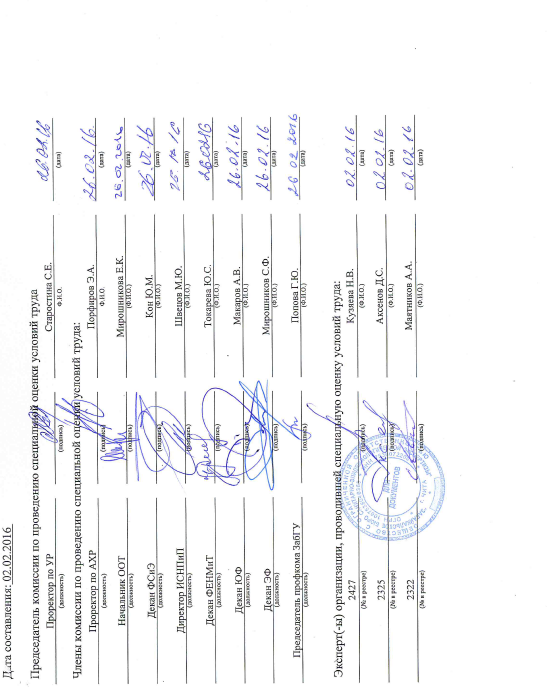 НаименованиеКоличество рабочих мест и численность работников, занятых на этих рабочих местахКоличество рабочих мест и численность работников, занятых на этих рабочих местахКоличество рабочих мест и численность занятых на них работников по классам (подклассам) условий труда из числа рабочих мест, указанных в графе 3 (единиц)Количество рабочих мест и численность занятых на них работников по классам (подклассам) условий труда из числа рабочих мест, указанных в графе 3 (единиц)Количество рабочих мест и численность занятых на них работников по классам (подклассам) условий труда из числа рабочих мест, указанных в графе 3 (единиц)Количество рабочих мест и численность занятых на них работников по классам (подклассам) условий труда из числа рабочих мест, указанных в графе 3 (единиц)Количество рабочих мест и численность занятых на них работников по классам (подклассам) условий труда из числа рабочих мест, указанных в графе 3 (единиц)Количество рабочих мест и численность занятых на них работников по классам (подклассам) условий труда из числа рабочих мест, указанных в графе 3 (единиц)Количество рабочих мест и численность занятых на них работников по классам (подклассам) условий труда из числа рабочих мест, указанных в графе 3 (единиц)НаименованиеКоличество рабочих мест и численность работников, занятых на этих рабочих местахКоличество рабочих мест и численность работников, занятых на этих рабочих местахкласс 1класс 2класс 3класс 3класс 3класс 3класс 4Наименованиевсегов том числе на которых проведена специальная оценка условий трудакласс 1класс 23.13.23.33.4.класс 412345678910Рабочие места (ед.)259025603000Работники, занятые на рабочих местах (чел.)631062407000из них женщин483048201000из них лиц в возрасте до 18 лет00000000из них инвалидов00000000Индивидуальный номер рабочего местаПрофессия/
должность/
специальность работника Классы (подклассы) условий трудаКлассы (подклассы) условий трудаКлассы (подклассы) условий трудаКлассы (подклассы) условий трудаКлассы (подклассы) условий трудаКлассы (подклассы) условий трудаКлассы (подклассы) условий трудаКлассы (подклассы) условий трудаКлассы (подклассы) условий трудаКлассы (подклассы) условий трудаКлассы (подклассы) условий трудаКлассы (подклассы) условий трудаКлассы (подклассы) условий трудаКлассы (подклассы) условий трудаИтоговый класс (подкласс) условий трудаИтоговый класс (подкласс) условий труда с учетом эффективного применения СИЗПовышенный размер оплаты труда (да,нет)Ежегодный дополнительный оплачиваемый отпуск (да/нет)Сокращенная продолжительность рабочего времени (да/нет)Молоко или другие равноценные пищевые продукты (да/нет)Лечебно-профилактическое питание  (да/нет)Льготное пенсионное обеспечение (да/нет)Индивидуальный номер рабочего местаПрофессия/
должность/
специальность работника химическийбиологическийаэрозоли преимущественно фиброгенного действияшуминфразвукультразвук воздушныйвибрация общаявибрация локальнаянеионизирующие излученияионизирующие излучениямикроклиматсветовая средатяжесть трудового процессанапряженность трудового процессаИтоговый класс (подкласс) условий трудаИтоговый класс (подкласс) условий труда с учетом эффективного применения СИЗПовышенный размер оплаты труда (да,нет)Ежегодный дополнительный оплачиваемый отпуск (да/нет)Сокращенная продолжительность рабочего времени (да/нет)Молоко или другие равноценные пищевые продукты (да/нет)Лечебно-профилактическое питание  (да/нет)Льготное пенсионное обеспечение (да/нет)123456789101112131415161718192021222324Учебный корпус 01Ректорат кабинет ректора                      каб. 01-23001-11 Ректор--------------22НетНетНетНетНетНетРекторат кабинет проректора               каб. 01-230а, каб. 01-230б,                           каб. 01-230в, каб. 01-230г01-12 Проректор--------------22НетНетНетНетНетНет01-12а (01-12) Проректор--------------22НетНетНетНетНетНет01-12б (01-12) Проректор--------------22НетНетНетНетНетНет01-12в (01-12) Проректор--------------22НетНетНетНетНетНеткаб. 01-22801-13 Проректор--------------22НетНетНетНетНетНетПриемная ректора каб. 01-230д01-14 Документовед--------------22НетНетНетНетНетНет01-14а (01-14) Документовед--------------22НетНетНетНетНетНет01-14б (01-14) Документовед--------------22НетНетНетНетНетНет01-14в (01-14) Документовед--------------22НетНетНетНетНетНет01-14г (01-14) Документовед--------------22НетНетНетНетНетНетУправление гарантии качества образования 01-41201-15 Специалист--------------22НетНетНетНетНетНет01-15а (01-15) Специалист--------------22НетНетНетНетНетНет01-15б (01-15) Специалист--------------22НетНетНетНетНетНет01-15в (01-15) Специалист--------------22НетНетНетНетНетНетЭкономическое управление каб. 01-310а, Управление гарантии качества образования каб. 01-412 каб. 01-118 каб. 01-207 каб. 01-22201-16 Начальник управления--------------22НетНетНетНетНетНет01-16а (01-16) Начальник управления--------------22НетНетНетНетНетНет01-16б (01-16) Начальник управления--------------22НетНетНетНетНетНет01-16в (01-16) Начальник управления--------------22НетНетНетНетНетНет01-16г (01-16) Начальник управления--------------22НетНетНетНетНетНетПланово-финансовый отдел каб. 01-21701-17 Заместитель начальника ЭУ--------------22НетНетНетНетНетНеткаб. 01-201а01-18 Учетчик СТО--------------22НетНетНетНетНетНетПланово-финансовый отдел каб.01-21301-19 Ведущий экономист--------------22НетНетНетНетНетНет01-19а (01-19) Экономист--------------22НетНетНетНетНетНет01-19б (01-19) Экономист--------------22НетНетНетНетНетНетОтдел размещения и контроля гос. заказов каб. 01-11601-20 Специалист по гос. закупкам--------------22НетНетНетНетНетНет01-20а (01-20) Специалист по гос. закупкам--------------22НетНетНетНетНетНет01-20б (01-20) Специалист по гос. закупкам--------------22НетНетНетНетНетНетПланово-финансовый отдел каб.01-213 каб. 01-205. 01-21101-21 Главный специалист--------------22НетНетНетНетНетНет01-21а (01-21) Главный специалист--------------22НетНетНетНетНетНет01-21б (01-21) Главный специалист--------------22НетНетНетНетНетНет01-21в (01-21) Главный специалист--------------22НетНетНетНетНетНетУпр. имущественным комплексом каб. 01-12101-22 Главный специалист--------------22НетНетНетНетНетНет01-22а (01-22) Специалист--------------22НетНетНетНетНетНет01-22б (01-22) Специалист--------------22НетНетНетНетНетНетУправление кадров каб. 01-207 каб. 01-116, каб. 01-41201-23 Начальник отдела--------------22НетНетНетНетНетНет01-23а (01-23) Начальник отдела--------------22НетНетНетНетНетНет01-23б (01-23) Начальник отдела--------------22НетНетНетНетНетНет01-23в (01-23) Начальник отдела--------------22НетНетНетНетНетНетУправление кадров каб. 01-211 каб. 01-20501-24 Специалист--------------22НетНетНетНетНетНет01-24а (01-24) Специалист--------------22НетНетНетНетНетНет01-24б (01-24) Специалист--------------22НетНетНетНетНетНет01-24в (01-24) Специалист--------------22НетНетНетНетНетНет01-24г (01-24) Специалист--------------22НетНетНетНетНетНетКаб. 01-201а01-25 Мастер РСО--------------22НетНетНетНетНетНетКабинет проректора по АХР каб. 01-20101-26 Проректор по АХР--------------22НетНетНетНетНетНетКабинет приемной проректора по АХР каб. 01-201а01-27 Секретарь руководителя--------------22НетНетНетНетНетНет01-27а (01-27) Секретарь руководителя--------------22НетНетНетНетНетНетКабинет работников АХЧ каб. 01-20101-28 Начальник отдела--------------22НетНетНетНетНетНет01-28а (01-28) Начальник отдела--------------22НетНетНетНетНетНет01-28б (01-28) Начальник отдела--------------22НетНетНетНетНетНет01-28в (01-28) Начальник отдела--------------22НетНетНетНетНетНетУправление приема студентов и маркетинга каб. 01-100 каб. 01-414 каб. 01-31401-29 Начальник управления--------------22НетНетНетНетНетНет01-29а (01-29) Начальник управления--------------22НетНетНетНетНетНет01-29б (01-29) Начальник управления--------------22НетНетНетНетНетНетОбщий отдел университета каб. 01-219 каб 01-123 каб. 01-41301-30 Начальник отдела--------------22НетНетНетНетНетНет01-30а (01-30) Начальник отдела--------------22НетНетНетНетНетНет01-30б (01-30) Начальник отдела--------------22НетНетНетНетНетНет01-30в (01-30) Начальник отдела--------------22НетНетНетНетНетНетОбщий отдел университета каб. 01-219 каб 01-123 каб. 01-413а01-31 Делопроизводитель--------------22НетНетНетНетНетНет01-31а (01-31) Делопроизводитель--------------22НетНетНетНетНетНет01-31б (01-31) Делопроизводитель--------------22НетНетНетНетНетНет01-31в (01-31) Делопроизводитель--------------22НетНетНетНетНетНет01-31г (01-31) Делопроизводитель--------------22НетНетНетНетНетНетОтдел комплексной безопасности каб. 01-403а01-32 Начальник отдела--------------22НетНетНетНетНетНетУправление воспитательной и социальной работы Актовый зал01-33 Звукорежиссер--------------22НетНетНетНетНетНетКабинет работников АХЧ каб. 01-20101-34 Прораб РСО--------------22НетНетНетНетНетНетУправление информационных технологий каб. 01-41701-35 Начальник управления--------------22НетНетНетНетНетНетУправление информационных технологий каб. 01-417, 03-403а, 03-402а, 01-312а, 14-22101-36 Техник3.1-23.1---22--3.12-3.23.2ДаДаНетДаНетНет01-36а (01-36) Техник3.1-23.1---22--3.12-3.23.2ДаДаНетДаНетНет01-36б (01-36) Техник3.1-23.1---22--3.12-3.23.2ДаДаНетДаНетНет01-36в (01-36) Техник3.1-23.1---22--3.12-3.23.2ДаДаНетДаНетНет01-36г (01-36) Техник3.1-23.1---22--3.12-3.23.2ДаДаНетДаНетНетОтдел правового обеспечения каб. 01-41301-37 Юрисконсульт--------------22НетНетНетНетНетНет01-37а (01-37) Юрисконсульт--------------22НетНетНетНетНетНет01-37б (01-37) Юрисконсульт--------------22НетНетНетНетНетНетНаучно-исследовательское управление каб. 01-414 каб 01-417а01-38 Специалист--------------22НетНетНетНетНетНет01-38а (01-38) Специалист--------------22НетНетНетНетНетНет01-38б (01-38) Специалист--------------22НетНетНетНетНетНет01-38в (01-38) Ведущий специалист--------------22НетНетНетНетНетНет01-38г (01-38) Специалист--------------22НетНетНетНетНетНетНаучно-исследовательское управление каб. 01-414  каб.01-413, 01-411, 01-41501-39 Начальник отдела--------------22НетНетНетНетНетНет01-39а (01-39) Начальник отдела--------------22НетНетНетНетНетНет01-39б (01-39) Начальник отдела--------------22НетНетНетНетНетНет01-39в (01-39) Начальник отдела--------------22НетНетНетНетНетНет01-39г (01-39) Начальник отдела--------------22НетНетНетНетНетНетНаучно-исследовательское управление каб. 01-417а01-40 Ведущий специалист--------------22НетНетНетНетНетНет01-40а (01-40) Главный специалист--------------22НетНетНетНетНетНет01-40б (01-40) Главный специалист--------------22НетНетНетНетНетНетУчебно-методическое управление. Отдел учета студентов каб.01-115 01-41 Документовед--------------22НетНетНетНетНетНетУчебно-методическое управление Каб.01-222 Каб. 01-22001-42 Начальник отдела--------------22НетНетНетНетНетНет01-42а (01-42) Начальник отдела--------------22НетНетНетНетНетНет01-42б (01-42) Начальник отдела--------------22НетНетНетНетНетНет01-42в (01-42) Начальник отдела--------------22НетНетНетНетНетНетУчебно-методическое управление Каб. 01-22001-43 Специалист--------------22НетНетНетНетНетНет01-43а (01-43) Специалист--------------22НетНетНетНетНетНет01-43б (01-43) Специалист--------------22НетНетНетНетНетНет01-43в (01-43) Специалист--------------22НетНетНетНетНетНет01-43г (01-43) Ведущий специалист--------------22НетНетНетНетНетНетУчебно-методическое управление Каб. 01-224 Каб. 01-110 Каб. 01-11201-44 Главный специалист--------------22НетНетНетНетНетНет01-44а (01-44) Главный специалист--------------22НетНетНетНетНетНет01-44б (01-44) Главный специалист--------------22НетНетНетНетНетНет01-44в (01-44) Главный специалист--------------22НетНетНетНетНетНет01-44г (01-44) Ведущий специалист--------------22НетНетНетНетНетНетУчебно-методическое управление Каб. 01-110 каб 11201-45 Специалист--------------22НетНетНетНетНетНет01-45а (01-45) Специалист--------------22НетНетНетНетНетНет01-45б (01-45) Специалист--------------22НетНетНетНетНетНет01-45в (01-45) Ведущий специалист--------------22НетНетНетНетНетНет01-45г (01-45) Специалист--------------22НетНетНетНетНетНетУчебно-методическое управление Каб. 01-11501-46 Инспектор по учету студентов--------------22НетНетНетНетНетНет01-46а (01-46) Инспектор по учету студентов--------------22НетНетНетНетНетНет01-46б (01-46) Инспектор по учету студентов--------------22НетНетНетНетНетНетОтдел комплексной безопасности каб. 01-403а01-47 Специалист--------------22НетНетНетНетНетНет01-47а (01-47) Специалист--------------22НетНетНетНетНетНетУправление бухгалтерского учета каб. 01-20401-48 Заместитель главного бухгалтера--------------22НетНетНетНетНетНет01-48а (01-48) Заместитель главного бухгалтера--------------22НетНетНетНетНетНетУправление бухгалтерского учета каб. 01-203 каб. 01-21501-49 Бухгалтер--------------22НетНетНетНетНетНет01-49а (01-49) Бухгалтер--------------22НетНетНетНетНетНет01-49б (01-49) Бухгалтер--------------22НетНетНетНетНетНет01-49в (01-49) Бухгалтер--------------22НетНетНетНетНетНет01-49г (01-49) Бухгалтер--------------22НетНетНетНетНетНетУправление бухгалтерского учета каб. 01-210 каб. 01-214 каб. 01-21501-50 Бухгалтер--------------22НетНетНетНетНетНет01-50а (01-50) Бухгалтер--------------22НетНетНетНетНетНет01-50б (01-50) Бухгалтер--------------22НетНетНетНетНетНет01-50в (01-50) Бухгалтер--------------22НетНетНетНетНетНет01-50г (01-50) Бухгалтер--------------22НетНетНетНетНетНетУправление бухгалтерского учета каб. 01-212 каб. 01-21401-51 Бухгалтер--------------22НетНетНетНетНетНет01-51а (01-51) Бухгалтер--------------22НетНетНетНетНетНет01-52б (01-51) Бухгалтер--------------22НетНетНетНетНетНет01-52в (01-51) Бухгалтер--------------22НетНетНетНетНетНетУправление бухгалтерского учета каб. 01-206 каб. 01-21601-52 Бухгалтер--------------22НетНетНетНетНетНет01-52а (01-52) Бухгалтер--------------22НетНетНетНетНетНет01-52б (01-52) Бухгалтер--------------22НетНетНетНетНетНет01-52в (01-52) Бухгалтер--------------22НетНетНетНетНетНетЗаочный факультет01-53 Ведущий специалист--------------22НетНетНетНетНетНет01-54а (01-53) Специалист--------------22НетНетНетНетНетНет01-53б (01-53) Специалист--------------22НетНетНетНетНетНет01-53в (01-53) Ведущий специалист--------------22НетНетНетНетНетНет01-53г (01-53) Специалист--------------22НетНетНетНетНетНетФакультет строительства и экологии Каф. строительства ауд. 01-322 ауд. 01-324 ауд. 01-402 ауд. 01-402а ауд. 01-40401-54 Профессор--------------22НетНетНетНетНетНет01-54а (01-54) Профессор--------------22НетНетНетНетНетНет01-54б (01-54) Профессор--------------22НетНетНетНетНетНет01-54в (01-54) Профессор (Зав. кафедрой)--------------22НетНетНетНетНетНет01-54г (01-54) Профессор--------------22НетНетНетНетНетНет01-54д (01-54) Профессор--------------22НетНетНетНетНетНетФакультет строительства и экологии(ФСиЭ) Каф. строительства ауд. 01-315 ауд. 01-317 ауд. 01-311 ауд. 01-319 ауд. 01-40301-55 Доцент--------------22НетНетНетНетНетНет01-55а (01-55) Доцент--------------22НетНетНетНетНетНет01-55б (01-55) Доцент--------------22НетНетНетНетНетНет01-55в (01-55) Доцент--------------22НетНетНетНетНетНет01-55г (01-55) Доцент--------------22НетНетНетНетНетНетФСиЭ Каф. строительства Ауд. 01-322 Ауд. 01-324 Ауд. 01-402 Ауд. 01-402а Ауд. 01-40401-56 Доцент--------------22НетНетНетНетНетНет01-56а (01-56) Доцент--------------22НетНетНетНетНетНетФСиЭ Каф. строительства Ауд. 01-415 Ауд. 01-322 Ауд. 01-324 Ауд. 01-409 Ауд. 01-41001-57 Доцент (зав. кафедрой)--------------22НетНетНетНетНетНет01-57а (01-57) Доцент--------------22НетНетНетНетНетНетФСиЭ Каф. строительства Ауд. 01-103 Ауд. 01-108 Ауд. 01-104 Ауд. 01-10901-58 Инженер--------------22НетНетНетНетНетНет01-58а (01-58) Инженер--------------22НетНетНетНетНетНет01-58б (01-58) Инженер--------------22НетНетНетНетНетНетФСиЭ Каф. строительства, Ауд. 01-316, 01-40501-59 Специалист по УМР--------------22НетНетНетНетНетНет01-59а (01-59) Специалист по УМР--------------22НетНетНетНетНетНетФСиЭ Кафедра сопротивления материалов и механики (СМиМ)Ауд. 01-304, 01-302, 01-308, 01-32401-60 Доцент--------------22НетНетНетНетНетНет01-60а (01-60) Доцент--------------22НетНетНетНетНетНет01-60б (01-60) Доцент--------------22НетНетНетНетНетНетАуд. 01-301, 01-30901-61 Доцент--------------22НетНетНетНетНетНет01-61а (01-61) Доцент--------------22НетНетНетНетНетНет01-61б (01-61) Доцент--------------22НетНетНетНетНетНет01-61в (01-61) Доцент--------------22НетНетНетНетНетНетАуд. 01-102, 01-106, 01-310, 01-30901-62 Заведующий лабораторией--------------22НетНетНетНетНетНет01-62а (01-62) Заведующий лабораторией--------------22НетНетНетНетНетНетАуд. 01-301а, 01-30901-63 Специалист--------------22НетНетНетНетНетНет01-63а (01-63) Специалист--------------22НетНетНетНетНетНет01-63б (01-63) Специалист--------------22НетНетНетНетНетНетАуд. 01-317, 01-31201-64 Начальник компьютерного класса--------------22НетНетНетНетНетНет01-64а (01-64) Начальник компьютерного класса--------------22НетНетНетНетНетНетКабинет коменданта 01-12501-65 Комендант учебного корпуса 01--------------22НетНетНетНетНетНет01-65а (01-65) Комендантучебного корпуса 15--------------22НетНетНетНетНетНет01-65б (01-65) Комендантучебного корпуса 07--------------22НетНетНетНетНетНет01-65в (01-65) Комендантучебного корпуса 03--------------22НетНетНетНетНетНет01-65г (01-65) Комендантучебного корпуса 14--------------22НетНетНетНетНетНетКаб. 01-312а, 01-41101-66 Декан факультета--------------22НетНетНетНетНетНет01-66а (01-66) Декан факультета--------------22НетНетНетНетНетНетКаб. 01-22601-67 Советник при ректорате--------------22НетНетНетНетНетНетОбщий отдел университета каб. 01-21901-68 Архивариус--------------22НетНетНетНетНетНетОтдел содействия занятости студентов и трудоустройству выпускников, каб. 01-12301-69 Заведующий практикой--------------22НетНетНетНетНетНетУправление информационных технологийкаб. 01-41701-70 Ведущий инженер--------------22НетНетНетНетНетНет01-71 Главный специалист--------------22НетНетНетНетНетНет01-71а (01-71) Главный специалист--------------22НетНетНетНетНетНет01-71б (01-71) Главный специалист--------------22НетНетНетНетНетНет01-71в (01-71) Главный специалист--------------22НетНетНетНетНетНет01-71г (01-71) Главный специалист--------------22НетНетНетНетНетНетУправление бухгалтерского учетаКаб. 01-20801-72 Главный бухгалтер--------------22НетНетНетНетНетНетКаб. 01-20201-73 Бухгалтер-кассир--------------22НетНетНетНетНетНетКаб. 01-210, 01-206, 01-21201-74 Начальник отдела--------------22НетНетНетНетНетНет01-74а (01-74) Начальник отдела--------------22НетНетНетНетНетНет01-74б (01-74) Начальник отдела--------------22НетНетНетНетНетНетФСиЭ Кафедра СМиМ, Ауд. 01-309, 01-302, 01-30801-75 Старший преподаватель--------------22НетНетНетНетНетНет01-75а (01-75) Старший преподаватель (совместитель)--------------22НетНетНетНетНетНетУправление информацион. технологий каб. 01-417, 01-312а, 14-221,                03-402а01-76 Начальник ОСИиТИ3.1-23.1---22--3.12-3.23.2ДаДаНетДаНетНетУчебный корпус-15 – Юридический факультетКафедра социально-правовых дисциплин, каб. 315-01 Заведующий кафедрой--------------22НетНетНетНетНетНетКаб. 315-02 Специалист по УМР--------------22НетНетНетНетНетНетКаб. 1415-03 Главный специалист по координации уч. процесса заочной формы обучения--------------22НетНетНетНетНетНетКаб. 22, каб. 1415-04 Специалист по координации учебного процесса--------------22НетНетНетНетНетНет15-04а (15-04) Специалист по координации учебного процесса--------------22НетНетНетНетНетНет15-04б (15-04) Специалист по координации учебного процесса--------------22НетНетНетНетНетНетКаб. 1215-05 Главный специалист по координации ДПО ЮФ--------------22НетНетНетНетНетНетАуд. 13, ауд. 16, ауд. 20, ауд. 2115-06 Доцент--------------22НетНетНетНетНетНет15-06а (15-06) Доцент--------------22НетНетНетНетНетНет15-06б (15-06) Доцент--------------22НетНетНетНетНетНет15-06в (15-06) Доцент--------------22НетНетНетНетНетНет15-06г (15-06) Доцент--------------22НетНетНетНетНетНетАуд. 18, ауд. 10, ауд. 915-07 Старший преподаватель--------------22НетНетНетНетНетНет15-07а (15-07) Старший преподаватель--------------22НетНетНетНетНетНетУчебный корпус-07 – Юридический факультетКаб. 537, каб. 548, каб. 20307-01 Заведующий кафедрой УПиУП--------------22НетНетНетНетНетНет07-01а (07-01) Заведующий кафедрой ГиПМ--------------22НетНетНетНетНетНет07-01б (07-01) Заведующий кафедрой МПиМП--------------22НетНетНетНетНетНетКаб. 405, каб. 115, каб. 52707-02 Заведующий кафедрой АПиТД--------------22НетНетНетНетНетНет07-02а (07-02) Заведующий кафедрой ТГиП--------------22НетНетНетНетНетНет07-02б (07-02) Заведующий кафедрой ГПиГП--------------22НетНетНетНетНетНетКаб. 52407-03 Заместитель декана по НР (профессор)--------------22НетНетНетНетНетНетКафедра УП и УП, каб. 533, каб. 54407-04 Профессор--------------22НетНетНетНетНетНет07-04а (07-04) Профессор--------------22НетНетНетНетНетНетКафедра УП и УП, каб. 535, каб. 54707-05 Доцент--------------22НетНетНетНетНетНет07-05а (07-05) Доцент--------------22НетНетНетНетНетНет07-05б (07-05) Доцент--------------22НетНетНетНетНетНет07-05в (07-05) Доцент--------------22НетНетНетНетНетНетКафедра УП и УП, каб. 535, каб. 54407-06 Старший преподаватель--------------22НетНетНетНетНетНет07-06а (07-06) Старший преподаватель--------------22НетНетНетНетНетНет07-06б (07-06) Старший преподаватель--------------22НетНетНетНетНетНет07-06в (07-06) Старший преподаватель--------------22НетНетНетНетНетНетКаб. 101, каб. 54707-07 Делопроизводитель каф. УПиУП--------------22НетНетНетНетНетНет07-07а (07-07) Делопроизводитель каф. УПиУП--------------22НетНетНетНетНетНетКафедра УП и УП, каб. 54707-08 Специалист по УМР--------------22НетНетНетНетНетНетКафедра УП и УП, каб. 54407-09 Заведующий лабораторией--------------22НетНетНетНетНетНетКаф. Г и МП, ауд. 53907-10 Профессор--------------22НетНетНетНетНетНетКаф. Г и МП, ауд. 539, ауд. 20107-11 Доцент--------------22НетНетНетНетНетНет07-11а (07-11) Доцент--------------22НетНетНетНетНетНет07-11б (07-11) Доцент--------------22НетНетНетНетНетНетКаф. Г и МП, ауд. 53907-12 Старший преподаватель --------------22НетНетНетНетНетНетКаф. МП и МС, ауд. 208, ауд. 207, ауд. 30907-13 Доцент--------------22НетНетНетНетНетНет07-13а (07-13) Доцент--------------22НетНетНетНетНетНет07-13б (07-13) Доцент--------------22НетНетНетНетНетНет07-13в (07-13) Доцент--------------22НетНетНетНетНетНет07-13г (07-13) Доцент--------------22НетНетНетНетНетНетКаф. МП и МС, ауд. 207, ауд. 20807-14 Старший преподаватель--------------22НетНетНетНетНетНет07-14а (07-14) Старший преподаватель--------------22НетНетНетНетНетНетКаф. МП и МС, ауд. 30907-15 Ассистент--------------22НетНетНетНетНетНет07-15а (07-15) Ассистент--------------22НетНетНетНетНетНетКаф. Соц. Правовых дисциплин, каб. 54007-16 Профессор--------------22НетНетНетНетНетНет07-16а (07-16) Профессор--------------22НетНетНетНетНетНет07-17 Доцент--------------22НетНетНетНетНетНет07-17а (07-17) Доцент--------------22НетНетНетНетНетНет07-17б (07-17) Доцент--------------22НетНетНетНетНетНет07-17в (07-17) Доцент--------------22НетНетНетНетНетНетКаф. АП и ТД, ауд. 401, ауд. 21207-18 Доцент--------------22НетНетНетНетНетНет07-18а (07-18) Доцент--------------22НетНетНетНетНетНет07-18б (07-18) Доцент--------------22НетНетНетНетНетНет07-18в (07-18) Доцент--------------22НетНетНетНетНетНет07-18г (07-18) Доцент--------------22НетНетНетНетНетНет07-18д (07-18) Доцент--------------22НетНетНетНетНетНетКаф. АП и ТД, ауд. 423, ауд. 401, ауд. 40507-19 Старший преподаватель--------------22НетНетНетНетНетНет07-19а (07-19) Старший преподаватель--------------22НетНетНетНетНетНет07-19б (07-19) Старший преподаватель--------------22НетНетНетНетНетНетКаф. ТГиП, ауд. 11607-20 Доцент--------------22НетНетНетНетНетНет07-20а (07-20) Доцент--------------22НетНетНетНетНетНет07-20б (07-20) Доцент--------------22НетНетНетНетНетНет07-20в (07-20) Доцент--------------22НетНетНетНетНетНетКаф. ТГиП, ауд. 11507-21 Старший преподаватель--------------22НетНетНетНетНетНетКаф. ГП и ГП, ауд. 52, ауд. 5807-22 Профессор--------------22НетНетНетНетНетНет07-22а (07-22) Профессор--------------22НетНетНетНетНетНетКаф. ГП и ГП, ауд. 526, ауд. 5807-23 Старший преподаватель--------------22НетНетНетНетНетНет07-23а (07-23) Старший преподаватель--------------22НетНетНетНетНетНет07-23б (07-23) Старший преподаватель--------------22НетНетНетНетНетНет07-23в (07-23) Старший преподаватель--------------22НетНетНетНетНетНет07-23г (07-23) Старший преподаватель--------------22НетНетНетНетНетНетКаф. ГП и ГП, ауд. 528, ауд. 5807-24 Старший преподаватель --------------22НетНетНетНетНетНет07-24а (07-24) Старший преподаватель--------------22НетНетНетНетНетНет07-24б (07-24) Старший преподаватель--------------22НетНетНетНетНетНет07-24в (07-24) Старший преподаватель--------------22НетНетНетНетНетНет07-24г (07-24) Старший преподаватель--------------22НетНетНетНетНетНетКаб. 21207-25 Специалист по координации учебного процесса ОО--------------22НетНетНетНетНетНет07-26 Заместитель декана ЮФ по УР--------------22НетНетНетНетНетНетКаб. 10907-27 Декан ЮФ--------------22НетНетНетНетНетНетКаб. 10607-28 Начальник общего отдела --------------22НетНетНетНетНетНетКаб. 31407-29 Техник копировального центра--------------22НетНетНетНетНетНетКаб. 31007-30 Техник компьютерного класса--------------22НетНетНетНетНетНетКаб. 402, каб. 526, каб. 102, каб. 101, каб. 10607-31 Специалист по УМР АПиТД--------------22НетНетНетНетНетНет07-31а (07-31) Специалист по УМР каф. ГПиГП--------------22НетНетНетНетНетНет07-31б (07-31) Специалист по УМР каф. ТГиП--------------22НетНетНетНетНетНет07-31в (07-31) Специалист по УМР каф. ГиМП--------------22НетНетНетНетНетНет07-31г (07-31) Специалист по УМР--------------22НетНетНетНетНетНетКаб. 548, каб. 545, каб. 402, каб. 102, каб. 52807-32 Заведующий кабинетом ГиМП--------------22НетНетНетНетНетНет07-32а (07-32) Заведующий кабинетом каф. социально-правовых дисциплин--------------22НетНетНетНетНетНет07-32б (07-32) Заведующий кабинетом каф. АПиТД--------------22НетНетНетНетНетНет07-32в (07-32) Заведующий кабинетом каф. ТГиП--------------22НетНетНетНетНетНет07-32г (07-32) Заведующий кабинетом каф. ГПиГП--------------22НетНетНетНетНетНетУчебный корпус 03 – Энергетический факультетКаб. 21203-01 Декан --------------22НетНетНетНетНетНет03-02 Заместитель декана по УР--------------22НетНетНетНетНетНет03-02а (03-02) Заместитель декана по УР--------------22НетНетНетНетНетНет03-03 Начальник общего отдела--------------22НетНетНетНетНетНетКаб. 216а03-04 Ведущий специалист по ВР--------------22НетНетНетНетНетНетКаб. 21203-05 Специалист по УМР--------------22НетНетНетНетНетНетКаф. ПИМ, ауд. 303-06 Заведующий кафедрой--------------22НетНетНетНетНетНетКаф. ПИМ, ауд. 3, ауд. 403-07 Доцент--------------22НетНетНетНетНетНет03-07а (03-07) Доцент--------------22НетНетНетНетНетНет03-07б (03-07) Доцент--------------22НетНетНетНетНетНет03-07в (03-07) Доцент--------------22НетНетНетНетНетНет03-07г (03-07) Доцент--------------22НетНетНетНетНетНетКаф. ПИМ, ауд. 4, ауд. 503-08 Старший преподаватель--------------22НетНетНетНетНетНет03-08а (03-08) Старший преподаватель--------------22НетНетНетНетНетНет03-08б (03-08) Старший преподаватель--------------22НетНетНетНетНетНет03-08в (03-08) Старший преподаватель--------------22НетНетНетНетНетНетКаф. ПИМ, ауд. 5, ауд. 603-09 Доцент--------------22НетНетНетНетНетНет03-09а (03-09) Доцент--------------22НетНетНетНетНетНет03-09б (03-09) Доцент--------------22НетНетНетНетНетНетКаф. ПИМ, ауд. 503-10 Профессор--------------22НетНетНетНетНетНетКаф. ПИМ, ауд. 6, ауд. 703-11 Старший преподаватель--------------22НетНетНетНетНетНет03-11а (03-11) Старший преподаватель--------------22НетНетНетНетНетНет03-11б (03-11) Старший преподаватель--------------22НетНетНетНетНетНет03-11в (03-11) Старший преподаватель--------------22НетНетНетНетНетНет03-12 Ассистент--------------22НетНетНетНетНетНет03-12а (03-12) Ассистент--------------22НетНетНетНетНетНетКаф. ПИМ, ауд. 803-13 Доцент--------------22НетНетНетНетНетНет03-13а (03-13) Доцент--------------22НетНетНетНетНетНет03-13б (03-13) Доцент--------------22НетНетНетНетНетНет03-13в (03-13) Доцент--------------22НетНетНетНетНетНетКаф. ПИМ, ауд. 903-14 Специалист по УМР--------------22НетНетНетНетНетНетКаф. ПИМ, ауд. 803-15 Зав. лабораториями--------------22НетНетНетНетНетНетКаф. ПИМ, ауд. 903-16 Делопроизводитель--------------22НетНетНетНетНетНетКаф. ПИМ., ауд. 9, ауд. 803-17 Техник--------------22НетНетНетНетНетНет03-17а (03-17) Техник--------------22НетНетНетНетНетНет03-17б (03-17) Техник--------------22НетНетНетНетНетНетКаф. ИВТ и ПМауд. 40103-18 Заведующий кафедрой--------------22НетНетНетНетНетНетауд. 401, ауд. 40603-19 Доцент--------------22НетНетНетНетНетНет03-19а (03-19) Доцент--------------22НетНетНетНетНетНет03-19б (03-19) Доцент--------------22НетНетНетНетНетНет03-19в (03-19) Доцент--------------22НетНетНетНетНетНет03-19г (03-19) Доцент--------------22НетНетНетНетНетНетауд. 409, ауд. 408, ауд. 40403-20 Доцент--------------22НетНетНетНетНетНет03-20а (03-20) Доцент--------------22НетНетНетНетНетНет03-20б (03-20) Доцент--------------22НетНетНетНетНетНет03-20в (03-20) Доцент--------------22НетНетНетНетНетНет03-20г (03-20) Доцент--------------22НетНетНетНетНетНетауд. 404, ауд. 40703-21 Старший преподаватель --------------22НетНетНетНетНетНет03-21а (03-21) Старший преподаватель--------------22НетНетНетНетНетНет03-21б (03-21) Старший преподаватель--------------22НетНетНетНетНетНетауд. 400, ауд. 40403-22 Ассистент--------------22НетНетНетНетНетНетауд. 409а03-23 Зав. лабораториями--------------22НетНетНетНетНетНетауд. 40003-24 Начальник КК--------------22НетНетНетНетНетНет03-24а (03-24) Начальник КК--------------22НетНетНетНетНетНетауд. 40103-25 Техник КК--------------22НетНетНетНетНетНет03-25а (03-25) Техник КК--------------22НетНетНетНетНетНетКаф. Э и ЭТауд. 11203-26 Заведующий кафедрой--------------22НетНетНетНетНетНетауд. 209, ауд. 216, ауд. 212, ауд. 122, ауд. ЭП-503-27 Доцент--------------22НетНетНетНетНетНет03-27а (03-27) Доцент--------------22НетНетНетНетНетНет03-27б (03-27) Доцент--------------22НетНетНетНетНетНет03-27в (03-27) Доцент--------------22НетНетНетНетНетНет03-27г (03-27) Доцент--------------22НетНетНетНетНетНетауд. 218, ауд. ЭП-1. ауд. 205, ауд. 104, ауд. 22003-28 Старший преподаватель--------------22НетНетНетНетНетНет03-28а (03-28) Старший преподаватель--------------22НетНетНетНетНетНет03-28б (03-28) Старший преподаватель--------------22НетНетНетНетНетНетауд. 110, ауд. 203, ауд. 106, ауд. 216, ауд. ЭП-303-29 Профессор--------------22НетНетНетНетНетНет03-29а (03-29) Профессор--------------22НетНетНетНетНетНетауд. 110, ауд. 112, ауд. 10603-30 Доцент--------------22НетНетНетНетНетНет03-30а (03-30) Доцент--------------22НетНетНетНетНетНет03-30б (03-30) Доцент--------------22НетНетНетНетНетНеткаб. 103а, ауд. 10503-31 Ассистент--------------22НетНетНетНетНетНет03-31а (03-31) Ассистент--------------22НетНетНетНетНетНет03-31б (03-31) Ассистент--------------22НетНетНетНетНетНет03-31в (03-31) Ассистент--------------22НетНетНетНетНетНет03-31г (03-31) Ассистент--------------22НетНетНетНетНетНеткаб. 112а, каб. 11203-32 Специалист по УМР--------------22НетНетНетНетНетНет03-32а (03-32) Специалист по УМР--------------22НетНетНетНетНетНеткаб. 10503-33 Зав. лабораториями--------------22НетНетНетНетНетНеткаб. 102а03-34 Инженер электроник--------------22НетНетНетНетНетНеткаб. 10503-35 Техник--------------22НетНетНетНетНетНетКаф. Физикиауд. 32203-36 Заведующий кафедрой--------------22НетНетНетНетНетНетауд. 307, ауд. 314, ауд. 320, ауд. 31703-37 Доцент--------------22НетНетНетНетНетНет03-37а (03-37) Доцент--------------22НетНетНетНетНетНет03-37б (03-37) Доцент--------------22НетНетНетНетНетНет03-37в (03-37) Доцент--------------22НетНетНетНетНетНет03-37г (03-37) Доцент--------------22НетНетНетНетНетНет03-37д (03-37) Доцент--------------22НетНетНетНетНетНетауд. 31903-38 Ассистент--------------22НетНетНетНетНетНеткаб. 31803-39 Специалист по УМР--------------22НетНетНетНетНетНетКаф. математикиауд. 40503-40 Заведующий кафедрой--------------22НетНетНетНетНетНетауд. 31503-41 Доцент--------------22НетНетНетНетНетНет03-41а (03-41) Доцент--------------22НетНетНетНетНетНет03-41б (03-41) Доцент--------------22НетНетНетНетНетНет03-41в (03-41) Доцент--------------22НетНетНетНетНетНет03-41г (03-41) Доцент--------------22НетНетНетНетНетНет03-41д (03-41) Доцент--------------22НетНетНетНетНетНетауд. 31203-42 Старший преподаватель--------------22НетНетНетНетНетНет03-42а (03-42) Старший преподаватель--------------22НетНетНетНетНетНет03-42б (03-42) Старший преподаватель--------------22НетНетНетНетНетНет03-42в (03-42) Старший преподаватель--------------22НетНетНетНетНетНетауд.40503-43 Заведующий кабинетом--------------22НетНетНетНетНетНет03-44 Специалист по УМР--------------22НетНетНетНетНетНетКаф. ЧиНГауд. 30403-45 Заведующий кафедрой--------------22НетНетНетНетНетНетауд. 301, ауд. 302, ауд. 30603-46 Доцент--------------22НетНетНетНетНетНет03-46а (03-46) Доцент--------------22НетНетНетНетНетНет03-46б (03-46) Доцент--------------22НетНетНетНетНетНет03-46в (03-46) Доцент--------------22НетНетНетНетНетНет03-46г (03-46) Доцент--------------22НетНетНетНетНетНетауд. 305, ауд. 31003-47 Старший преподаватель--------------22НетНетНетНетНетНет03-47а (03-47) Старший преподаватель--------------22НетНетНетНетНетНетауд. 30303-48 Заведующий лабораторией--------------22НетНетНетНетНетНеткаб. 30403-49 Специалист по УМР--------------22НетНетНетНетНетНеткаб. 30803-50 Техник--------------22НетНетНетНетНетНетКаф. ТЭСауд. 11403-51 Заведующий кафедрой--------------22НетНетНетНетНетНетауд. 118, ауд. 213, ауд. 124, ауд. 11503-52 Доцент--------------22НетНетНетНетНетНет03-52а (03-52) Доцент--------------22НетНетНетНетНетНет03-52б (03-52) Доцент--------------22НетНетНетНетНетНетауд. 10903-53 Профессор--------------22НетНетНетНетНетНет03-54 Старший преподаватель--------------22НетНетНетНетНетНеткаб. 111, каб. 11603-55 Зав. лабораториями--------------22НетНетНетНетНетНеткаб. 120, каб. 11703-56 Специалист по УМР--------------22НетНетНетНетНетНетУправление информ. технологий каб. 03-402а, 03-400а, 03-404а03-57 Начальник ОРиТО3.1-23.1-------3.12-3.23.2ДаНетНетДаНетНетУчебный корпус 14Деканат факультета ест. наук, математ. и технологийКаб. 33414-01 Декан--------------22НетНетНетНетНетНетКаб. 334, каб. 12014-02 Заместитель декана--------------22НетНетНетНетНетНет14-02а (14-02) Заместитель декана--------------22НетНетНетНетНетНетОбщий отдел ФЕНМиТКаб. 33414-03 Начальник отдела --------------22НетНетНетНетНетНет14-04 Секретарь--------------22НетНетНетНетНетНет14-05 Специалист по УМР--------------22НетНетНетНетНетНетКафедра экологии, ЭиХОКаб. 32814-06 Заведующий кафедрой--------------22НетНетНетНетНетНетКаб. 33714-07 Старший лаборант--------------22НетНетНетНетНетНетКаб. 349, каб. 335, каб. 32614-08 Доцент--------------22НетНетНетНетНетНет14-08а (14-08) Доцент--------------22НетНетНетНетНетНет14-08б (14-08) Доцент--------------22НетНетНетНетНетНетКафедра фундаментальной и прикладной математики, ТиМОМКаб. 316а14-09 Заведующий кафедрой--------------22НетНетНетНетНетНетКаб. 316а, 200, 31414-10 Лаборант--------------22НетНетНетНетНетНет14-10а (14-10) Лаборант--------------22НетНетНетНетНетНетКаб. 303, 20814-11 Профессор--------------22НетНетНетНетНетНетКаб. 316, 427, 307, 200, 310, 427, 30314-12 Доцент--------------22НетНетНетНетНетНет14-12а (14-12) Доцент--------------22НетНетНетНетНетНет14-12б (14-12) Доцент--------------22НетНетНетНетНетНет14-12в (14-12) Доцент--------------22НетНетНетНетНетНет14-12г (14-12) Доцент--------------22НетНетНетНетНетНет14-12д (14-12) Доцент--------------22НетНетНетНетНетНет14-12е (14-12) Доцент--------------22НетНетНетНетНетНетКаб. 30314-13 Старший преподаватель --------------22НетНетНетНетНетНетКафедра техники, технологии и безопасности жизнедеятельности (ТТиБ)Каб. 20414-14 Заведующий кафедрой--------------22НетНетНетНетНетНетКаб. 009, 012, 01714-15 Заведующий лабораторией --------------22НетНетНетНетНетНетАуд. 003, 004, 00814-16 Учебный мастер--------------22НетНетНетНетНетНетКаб. 105, 00114-17 Старший лаборант--------------22НетНетНетНетНетНетКаб. 00214-18 Профессор--------------22НетНетНетНетНетНетКаб. 131, 007, 114, 13514-19 Доцент--------------22НетНетНетНетНетНет14-19а (14-19) Доцент--------------22НетНетНетНетНетНет14-19б (14-19) Доцент--------------22НетНетНетНетНетНет14-19в (14-19) Доцент--------------22НетНетНетНетНетНетКафедра теории и методики проф. образования, сервиса и технологий (ТМПОСиТ)Каб. 11014-20 Заведующий кафедрой--------------22НетНетНетНетНетНетКаб. 102, 12114-21 Учебный мастер--------------22НетНетНетНетНетНетКаб. 00514-22 Старший лаборант--------------22НетНетНетНетНетНетКаб. 102, 11214-23 Лаборант--------------22НетНетНетНетНетНетКаб. 109, 112, 100, 111, 101, 107, 121, 005, 00714-24 Доцент--------------22НетНетНетНетНетНет14-24а (14-24) Доцент--------------22НетНетНетНетНетНет14-24б (14-24) Доцент--------------22НетНетНетНетНетНет14-24в (14-24) Доцент--------------22НетНетНетНетНетНет14-24г (14-24) Доцент--------------22НетНетНетНетНетНет14-24д (14-24) Доцент--------------22НетНетНетНетНетНетКаб. 00514-26 Старший преподаватель--------------22НетНетНетНетНетНетКафедра географии, МОГКаб. 43414-27 Заведующий кафедрой--------------22НетНетНетНетНетНет14-28 Старший лаборант--------------22НетНетНетНетНетНетКаб. 430, 424, 432, 436, 42814-29 Доцент--------------22НетНетНетНетНетНет14-29а (14-29) Доцент--------------22НетНетНетНетНетНет14-29б (14-29) Доцент--------------22НетНетНетНетНетНет14-29в (14-29) Доцент--------------22НетНетНетНетНетНет14-29г (14-29) Доцент--------------22НетНетНетНетНетНет14-29д (14-29) Доцент--------------22НетНетНетНетНетНетКаб. 424, 436, 43214-30 Профессор--------------22НетНетНетНетНетНет14-30а (14-30) Профессор--------------22НетНетНетНетНетНет14-30б (14-30) Профессор--------------22НетНетНетНетНетНетКаб. 43214-31 Ассистент--------------22НетНетНетНетНетНетУВиСРКаб. 23314-32 Начальник управления--------------22НетНетНетНетНетНетКаб. 232, 23914-33 Начальник ОКМР--------------22НетНетНетНетНетНет14-33а (14-33) Начальник ОМИ--------------22НетНетНетНетНетНет14-33б (14-33) Начальник СК--------------22НетНетНетНетНетНет14-33в (14-33) Начальник ОСЗиПС--------------22НетНетНетНетНетНетКаб. 240, 239, 23214-34 Специалист ОМИ--------------22НетНетНетНетНетНет14-34а (14-34) Специалист СК--------------22НетНетНетНетНетНет14-34б (14-34) Специалист СК--------------22НетНетНетНетНетНет14-34в (14-34) Специалист ОСЗиПС--------------22НетНетНетНетНетНет14-34г (14-34) Специалист ОКМР--------------22НетНетНетНетНетНетАктовый зал14-35 Руководитель коллектива--------------22НетНетНетНетНетНетУправление приёма студентов и маркетингаКаб. 32214-36 Начальник отдела маркетинга--------------22НетНетНетНетНетНетКаб. 11814-37 Начальник отдела приёма студентов --------------22НетНетНетНетНетНет14-38 Специалист ПС--------------22НетНетНетНетНетНетВторой отделКаб. 31914-39 Начальник отдела--------------22НетНетНетНетНетНетКаб. 319, 24114-40 Главный специалист--------------22НетНетНетНетНетНет14-40а (14-40) Главный специалист--------------22НетНетНетНетНетНетУправление по связям с общ. и СМИКаб. 21014-41 Начальник отдела --------------22НетНетНетНетНетНет14-42 Специалист ОИиПИ--------------22НетНетНетНетНетНет14-43 Редактор ОИиПИ--------------22НетНетНетНетНетНет14-43а (14-43) Редактор газеты--------------22НетНетНетНетНетНет14-44 Верстальщик газеты--------------22НетНетНетНетНетНет14-45 Техник ОИиПИ--------------22НетНетНетНетНетНетИнститут управления развитием образованияКаб. 14514-46 Директор --------------22НетНетНетНетНетНетКаб. 14714-47 Специалист--------------22НетНетНетНетНетНетИнститут социальных наук, психологии и педагогикиКаб. 24514-48 Директор --------------22НетНетНетНетНетНетКаб. 235а14-49 Заместитель директора--------------22НетНетНетНетНетНетКаб. 235б14-50 Начальник общего отдела--------------22НетНетНетНетНетНетДеканат психолого-педагогического факультетаКаб. 51614-51 Декан--------------22НетНетНетНетНетНет14-52 Заместитель декана--------------22НетНетНетНетНетНет14-53 Специалист по УМР--------------22НетНетНетНетНетНетДеканат социологического факультетаКаб. 41814-54 Декан --------------22НетНетНетНетНетНетКаб. 42314-55 Заместитель декана --------------22НетНетНетНетНетНет14-56 Специалист по УМР--------------22НетНетНетНетНетНетКафедра социальной работы СФКаб. 40814-57 Заведующий кафедрой--------------22НетНетНетНетНетНет14-58 Специалист по УМР--------------22НетНетНетНетНетНетКаб. 317, 105, 32314-59 Профессор--------------22НетНетНетНетНетНет14-59а (14-59) Профессор--------------22НетНетНетНетНетНет14-59б (14-59) Профессор--------------22НетНетНетНетНетНетКаб. 318, 321, 425, 415, 421, 422, 228, 306, 402, 427, 409, 41514-60 Доцент--------------22НетНетНетНетНетНет14-60б (14-60) Доцент--------------22НетНетНетНетНетНет14-60в (14-60) Доцент--------------22НетНетНетНетНетНет14-60е (14-60) Доцент--------------22НетНетНетНетНетНет14-60ж (14-60) Доцент--------------22НетНетНетНетНетНет14-60з (14-60) Доцент--------------22НетНетНетНетНетНет14-60и (14-60) Доцент--------------22НетНетНетНетНетНет14-60о (14-60) Доцент--------------22НетНетНетНетНетНетКаб. 201, 322, 312, 421, 10514-61 Старший преподаватель--------------22НетНетНетНетНетНет14-61а (14-61) Старший преподаватель--------------22НетНетНетНетНетНет14-61б (14-61) Старший преподаватель--------------22НетНетНетНетНетНет14-61в (14-61) Старший преподаватель--------------22НетНетНетНетНетНетКафедра социокультурного туризмаКаб. 41714-62 Заведующий кафедрой--------------22НетНетНетНетНетНет14-63 Специалист по УМР--------------22НетНетНетНетНетНетКаб. 318, 414, 420, 304, 410, 321, 405, 425, 312,31714-64 Доцент--------------22НетНетНетНетНетНет14-64а (14-64) Доцент--------------22НетНетНетНетНетНет14-64б (14-64) Доцент--------------22НетНетНетНетНетНет14-64в (14-64) Доцент--------------22НетНетНетНетНетНет14-64г (14-64) Доцент--------------22НетНетНетНетНетНет14-64д (14-64) Доцент--------------22НетНетНетНетНетНетКафедра социологииКаб. 40214-65 Заведующий кафедрой--------------22НетНетНетНетНетНетКаб. 404а14-66 Специалист по УМР--------------22НетНетНетНетНетНетКаб. 20114-67 Профессор--------------22НетНетНетНетНетНетКаб. 419, 425, 420, 410, 405, 412, 306, 102, 109, 201, 40414-68 Доцент--------------22НетНетНетНетНетНет14-68а (14-68) Доцент--------------22НетНетНетНетНетНет14-68б (14-68) Доцент--------------22НетНетНетНетНетНет14-68в (14-68) Доцент--------------22НетНетНетНетНетНет14-68г (14-68) Доцент--------------22НетНетНетНетНетНет14-68д (14-68) Доцент--------------22НетНетНетНетНетНет14-68е (14-68) Доцент--------------22НетНетНетНетНетНетКаб. 412, 422, 201, 304, 312, 409, 404, 425, 410, 203, 309, 512, 318, 306, 30414-69 Старший преподаватель--------------22НетНетНетНетНетНет14-69а (14-69) Старший преподаватель--------------22НетНетНетНетНетНет14-69б (14-69) Старший преподаватель--------------22НетНетНетНетНетНет14-69в (14-69) Старший преподаватель--------------22НетНетНетНетНетНет14-69г (14-69) Старший преподаватель--------------22НетНетНетНетНетНет14-69д (14-69) Старший преподаватель--------------22НетНетНетНетНетНет14-69е (14-69) Старший преподаватель--------------22НетНетНетНетНетНетКафедра философииКаб. 402, 41814-70 Заведующий кафедрой--------------22НетНетНетНетНетНетКаб. 40114-71 Заведующий кабинетом --------------22НетНетНетНетНетНет14-72 Специалист по УМР--------------22НетНетНетНетНетНетКаб. 318, 409, 402, 317, 321, 312, 40114-73 Профессор--------------22НетНетНетНетНетНет14-73а (14-73) Профессор--------------22НетНетНетНетНетНет14-73б (14-73) Профессор--------------22НетНетНетНетНетНет14-73в (14-73) Профессор--------------22НетНетНетНетНетНетКаб. 411, 537, 402, 415, 409, 317, 410, 405, 40114-74 Доцент--------------22НетНетНетНетНетНет14-74а (14-74) Доцент--------------22НетНетНетНетНетНет14-74б (14-74) Доцент--------------22НетНетНетНетНетНет14-74в (14-74) Доцент--------------22НетНетНетНетНетНет14-74г (14-74) Доцент--------------22НетНетНетНетНетНет14-74д (14-74) Доцент--------------22НетНетНетНетНетНет14-74е (14-74) Доцент--------------22НетНетНетНетНетНетКафедра специальной психологии и коррекц. педагогикиКаб. 51114-75 Заведующий кафедрой--------------22НетНетНетНетНетНет14-76 Специалист по УМР--------------22НетНетНетНетНетНетКаб. 505, 514, 512, 513, 523, 507, 518, 34514-77 Доцент--------------22НетНетНетНетНетНет14-77а (14-77) Доцент--------------22НетНетНетНетНетНет14-77б (14-77) Доцент--------------22НетНетНетНетНетНет14-77в (14-77) Доцент--------------22НетНетНетНетНетНет14-77г (14-77) Доцент--------------22НетНетНетНетНетНет14-77д (14-77) Доцент--------------22НетНетНетНетНетНет14-77е (14-77) Доцент--------------22НетНетНетНетНетНетКафедра педагогикиКаб. 50314-78 Заведующий кафедрой--------------22НетНетНетНетНетНетКаб. 51914-79 Заведующий кабинетом--------------22НетНетНетНетНетНет14-80 Старший лаборант--------------22НетНетНетНетНетНетКаб. 51714-81 Профессор--------------22НетНетНетНетНетНет14-81а (14-81) Профессор--------------22НетНетНетНетНетНет14-81б (14-81) Профессор--------------22НетНетНетНетНетНетКаб. 517, 203, 501, 51814-82 Доцент--------------22НетНетНетНетНетНет14-82а (14-82) Доцент--------------22НетНетНетНетНетНет14-82б (14-82) Доцент--------------22НетНетНетНетНетНет14-82в (14-82) Доцент--------------22НетНетНетНетНетНет14-82г (14-82) Доцент--------------22НетНетНетНетНетНет14-82д (14-82) Доцент--------------22НетНетНетНетНетНет14-82е (14-82) Доцент--------------22НетНетНетНетНетНет14-82ж (14-82) Доцент--------------22НетНетНетНетНетНет14-82з (14-82) Доцент--------------22НетНетНетНетНетНет14-82и (14-82) Доцент--------------22НетНетНетНетНетНет14-82к (14-82) Доцент--------------22НетНетНетНетНетНет14-82л (14-82) Доцент--------------22НетНетНетНетНетНетКафедра теории и методики дошкольного и начального образованияКаб. 52614-83 Заведующий кафедрой--------------22НетНетНетНетНетНет14-84 Специалист по УМР--------------22НетНетНетНетНетНетКаб. 528, 529, 531, 537, 534, 524, 528, 535, 52314-85 Доцент--------------22НетНетНетНетНетНет14-85а (14-85) Доцент--------------22НетНетНетНетНетНет14-85б (14-85) Доцент--------------22НетНетНетНетНетНет14-85в (14-85) Доцент--------------22НетНетНетНетНетНет14-85г (14-85) Доцент--------------22НетНетНетНетНетНет14-85д (14-85) Доцент--------------22НетНетНетНетНетНет14-85е (14-85) Доцент--------------22НетНетНетНетНетНетКаб. 530, 533, 531, 537,529, 523, 532, 52918-86 Старший преподаватель--------------22НетНетНетНетНетНет18-86а (18-86) Старший преподаватель--------------22НетНетНетНетНетНет18-86б (18-86) Старший преподаватель--------------22НетНетНетНетНетНет18-86в (18-86) Старший преподаватель--------------22НетНетНетНетНетНет18-86г (18-86) Старший преподаватель--------------22НетНетНетНетНетНетКафедра теоретической иприкладной психологииКаб. 508 14-87 Заведующий кафедрой--------------22НетНетНетНетНетНет14-88 Лаборант--------------22НетНетНетНетНетНетКаб. 52514-89 Заведующий кабинетом--------------22НетНетНетНетНетНетКаб. 509, 514, 51514-90 Профессор--------------22НетНетНетНетНетНетКаб. 505, 520, 521, 501, 504, 518, 514, 510, 51314-91 Доцент--------------22НетНетНетНетНетНет14-91а (14-91) Доцент--------------22НетНетНетНетНетНет14-91б (14-91) Доцент--------------22НетНетНетНетНетНет14-91в (14-91) Доцент--------------22НетНетНетНетНетНет14-91г (14-91) Доцент--------------22НетНетНетНетНетНет14-91д (14-91) Доцент--------------22НетНетНетНетНетНет14-91е (14-91) Доцент--------------22НетНетНетНетНетНет14-91ж (14-91) Доцент--------------22НетНетНетНетНетНетКаб. 504, 505, 520, 518, 50114-92 Старший преподаватель--------------22НетНетНетНетНетНет14-92а (14-92) Старший преподаватель--------------22НетНетНетНетНетНет14-92б (14-92) Старший преподаватель--------------22НетНетНетНетНетНетКафедра психологии образованияКаб. 50614-93 Заведующий кафедрой--------------22НетНетНетНетНетНет14-94 Старший лаборант--------------22НетНетНетНетНетНетКаб. 52514-95 Специалист по УМР--------------22НетНетНетНетНетНетКаб. 504, 505, 507, 510, 529, 515, 512,513, 100, 107, 404, 501, 507, 515, 505, 520, 516, 137, 301, 30914-96 Доцент--------------22НетНетНетНетНетНет14-96а (14-96) Доцент--------------22НетНетНетНетНетНет14-96б (14-96) Доцент--------------22НетНетНетНетНетНет14-96в (14-96) Доцент--------------22НетНетНетНетНетНет14-96г (14-96) Доцент--------------22НетНетНетНетНетНет14-96д (14-96) Доцент--------------22НетНетНетНетНетНет14-96е (14-96) Доцент--------------22НетНетНетНетНетНет14-96ж (14-96) Доцент--------------22НетНетНетНетНетНет14-96з (14-96) Доцент--------------22НетНетНетНетНетНетКаб. 518, 53714-97 Старший преподаватель--------------22НетНетНетНетНетНетКаб. 514, 523, 52914-98 Ассистент--------------22НетНетНетНетНетНет